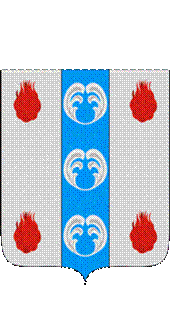 Российская ФедерацияНовгородская областьДУМА ПОДДОРСКОГО МУНИЦИПАЛЬНОГО РАЙОНАР Е Ш Е Н И Еот 29.11.2022 № 173с. ПоддорьеВ соответствии с Федеральным законом от 06 октября 2003 года № 131-ФЗ «Об общих принципах организации местного самоуправления в Российской Федерации», частью1-1 статьи 4 областного закона от 02.12.2014 № 674-03 «О сроке полномочий представительных органов муниципальных образований Новгородской области и порядке формирования представительных органов муниципальных районов Новгородской области, сроке полномочий и порядке избрания глав муниципальных образований Новгородской области, требованиях к уровню профессионального образования и профессиональным знаниям и навыкам, учитываемых в условиях конкурса по отбору кандидатур на должность главы городского округа, муниципального района, муниципального округа», Уставом Поддорского муниципального района, решением Думы Поддорского муниципального района от 11.09.2020 № 303 «Об утверждении Порядка проведения конкурса по отбору кандидатур на должность Главы Поддорского муниципального района и об установлении общего числа членов конкурсной комиссии по отбору кандидатур на должность Главы Поддорского муниципального района», на основании решения конкурсной комиссии по отбору кандидатур на должность Главы Поддорского муниципального района от 23 ноября 2022 года № 2Дума Поддорского муниципального районаРЕШИЛА:1. Избрать Главой Поддорского муниципального района Панину Елену Викторовну.2. Установить дату вступления в должность Главы Поддорского муниципального района - 09 декабря 2022 года.3. Утвердить прилагаемый порядок вступления в должность Главы Поддорского муниципального района.4. Опубликовать настоящее решение в муниципальной газете «Вестник Поддорского муниципального района» и разместить на официальном сайте Администрации муниципального района в информационно-телекоммуникационной сети «Интернет» (http://адмподдорье.рф).Главамуниципального района                                                        Е.В.ПанинаПредседатель ДумыПоддорского муниципального района                              Т.Н.КрутоваУтверждён решением Думы Поддорского муниципального района от 29.11.2022 № 173Порядоквступления в должность Главы Поддорского муниципального района1. Вступление в должность Главы Поддорского муниципального района осуществляется путем принятия распоряжения Администрации Поддорского муниципального района о начале исполнения полномочий, подписанного Главой Поддорского муниципального района в день, установленный решением Думы Поддорского муниципального района, как дата вступления в должность Главы Поддорского муниципального района. 2. Торжественное мероприятие (церемонию), посвященное вступлению в должность Главы Поддорского муниципального района, организует и проводит Администрация Поддорского муниципального района.3. Дату проведения торжественного мероприятия (церемонии), посвященного вступлению в должность Главы Поддорского муниципального района, устанавливает Глава Поддорского муниципального района, не принимая муниципальных правовых актов. Торжественное мероприятие (церемония) может быть назначено и проведено в любой день, независимо от даты принятия распоряжения Администрации Поддорского муниципального района о начале исполнения полномочий Главой Поддорского муниципального района.4. Формирование списка приглашенных лиц, их приглашение на торжественное мероприятие (церемонию), посвященное вступлению в должность Главы Поддорского муниципального района, осуществляет Администрация Поддорского муниципального района по согласованию с Главой Поддорского муниципального района. 5. Глава Поддорского муниципального района в ходе проведения торжественного мероприятия (церемонии), посвященного вступлению в должность Главы Поддорского муниципального района, произносит следующую присягу: Текст присяги Главы Поддорского муниципального районаВступая в должность Главы Поддорского муниципального района, при осуществлении своих полномочий клянусь: соблюдать Конституцию Российской Федерации, законы, нормативные правовые акты Российской Федерации и Новгородской области, Устав и муниципальные правовые акты Поддорского муниципального района; уважать и охранять права и свободы человека и гражданина, следовать принципам законности и справедливости; добросовестно исполнять полномочия Главы Поддорского муниципального района; защищать интересы населения и действовать на благо процветания Поддорского муниципального района и его жителей.                                   _________________Об избрании Главы Поддорского муниципального района и дате вступления в должность Главы Поддорского муниципального района